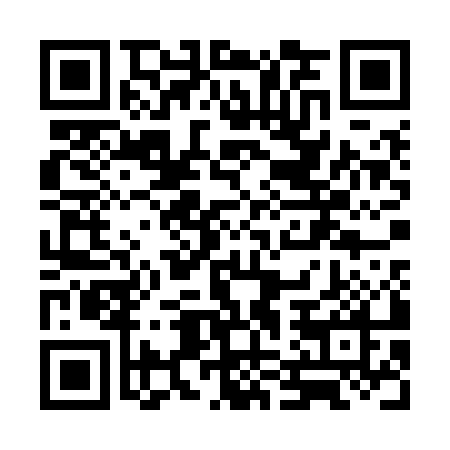 Ramadan times for Booby Island, AustraliaMon 11 Mar 2024 - Wed 10 Apr 2024High Latitude Method: NonePrayer Calculation Method: Muslim World LeagueAsar Calculation Method: ShafiPrayer times provided by https://www.salahtimes.comDateDayFajrSuhurSunriseDhuhrAsrIftarMaghribIsha11Mon5:265:266:3612:423:556:486:487:5412Tue5:265:266:3612:423:556:486:487:5413Wed5:265:266:3612:423:566:476:477:5314Thu5:265:266:3612:423:566:476:477:5315Fri5:265:266:3612:413:566:466:467:5216Sat5:265:266:3612:413:566:456:457:5117Sun5:265:266:3612:413:566:456:457:5118Mon5:265:266:3612:403:566:446:447:5019Tue5:275:276:3612:403:566:446:447:5020Wed5:275:276:3612:403:566:436:437:4921Thu5:275:276:3612:403:566:426:427:4822Fri5:275:276:3612:393:566:426:427:4823Sat5:275:276:3612:393:566:416:417:4724Sun5:275:276:3612:393:566:416:417:4725Mon5:275:276:3612:383:566:406:407:4626Tue5:275:276:3612:383:566:406:407:4527Wed5:275:276:3612:383:566:396:397:4528Thu5:275:276:3612:373:566:386:387:4429Fri5:265:266:3612:373:566:386:387:4430Sat5:265:266:3612:373:566:376:377:4331Sun5:265:266:3612:373:556:376:377:421Mon5:265:266:3612:363:556:366:367:422Tue5:265:266:3612:363:556:356:357:413Wed5:265:266:3612:363:556:356:357:414Thu5:265:266:3612:353:556:346:347:405Fri5:265:266:3612:353:556:346:347:406Sat5:265:266:3612:353:556:336:337:397Sun5:265:266:3612:353:556:336:337:398Mon5:265:266:3612:343:546:326:327:389Tue5:265:266:3612:343:546:316:317:3810Wed5:265:266:3612:343:546:316:317:37